Тема недели: «Вышла курочка гулять…» (13.04 – 17.04.2020г.)Вторник 14.04.2020г.Сенсорное математическое развитие. Тема: «Пустой -полный»Цель: Учить различать понятия пустой – полный; употреблять в речи слова пустой – полный; продолжать учить различать множества по количеству: в большом – много, в маленьком – мало.Задачи: учиться различать понятия «пустой» и «полныМатериал: Большой и маленький зайчики, два ведерка и два прозрачных стакана разной величины, два прозрачных стакана одинаковой величины, ягоды рябины, миска с горохом, графин с подкрашенной водой. До начала занятия в прихожей педагог высыпает в кучку рябину из большого ведерка.Ход занятия:Родители сообщают ребенку, что к ним в гости пришли зайчата (большой и маленький). 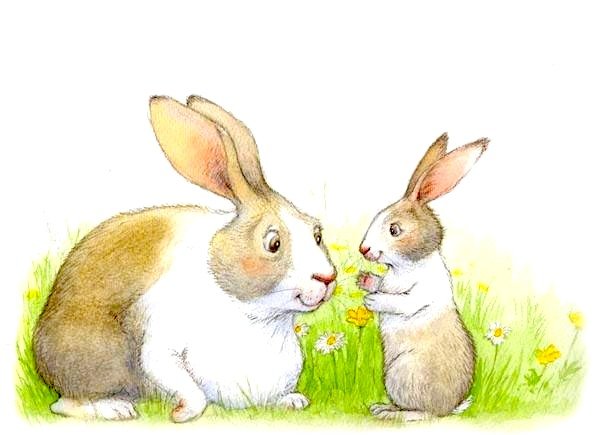 Один из них плачет «Мы были в лесу. Собирали там рябину. Но когда я шел к вам, то упал и все рассыпал». Родители обращают внимание ребенка (и интонацией выделяет) на то, что у одного зайчика ведерко полное, а у другого – пустое, предлагает осмотреть и ощупать руками пустое и полное ведерки. Далее ставит по очереди перед каждым ребенком оба ведерка и просит показать, где пустое, а где полное. Сам указывает на одно из ведерок и предлагает сказать, какое это ведерко – пустое или полное.Родители успокаивают зайчика и обещает помочь ему – собрать в ведро все ягоды, которые он рассыпал. Дети выходят в прихожую и собирают в пустое ведерко ягоды. Родители подчеркивают: и это ведерко теперь тоже полное. Ставит на стол оба ведерка (большое и маленькое): в каком ведерке много, а в каком мало рябины? Для проверки правильности ответа их содержимое высыпают на два подноса, и ребенок – наглядно и на ощупь – определяют, что в большом ведерке много рябины, а в маленьком – мало.Затем показываем ребенку пустой стакан: «Пустой он или полный?».Насыпаем в него горох: «Какой теперь стакан – пустой или полный?». Все свои действия сопровождаем речью: «Насыпала горох – стакан полный. Высыпала горох – стакан пустой». Дают инструкцию: «Насыпь горох в стакан (при необходимости можно прибегнуть к совместным действиям). Что ты сделал? Теперь стакан пустой или полный?». Или «Высыпь горох из стакана. Что ты сделал? Теперь стакан пустой или полный?».Затем родители заполняют горохом два стакана разного размера и предлагают детям сначала показать, а потом сказать, в каком стакане гороха много, а в каком мало. «Зайчики захотели пить (показывает пустой стакан). Напьются зайчики из этого стакана? Правильно, не напьются: он пустой. (Наливает в стакан подкрашенную воду) А из этого стакана зайчики напьются? Правильно, напьются – теперь стакан полный». Ситуация обыгрывается далее – дети поят компотом и большого, и маленького зайчиков.